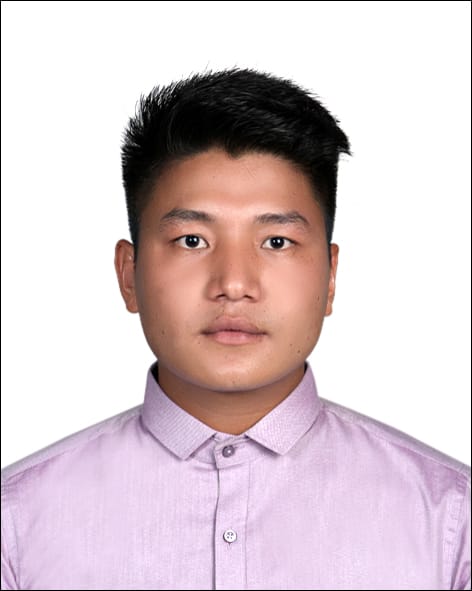 CURRICULUMN VITAEManoj Manoj.384871@2freemail.com I am enterprising young professional intending to obtain a platform which will allow me to utilize my Technical Skills, experience and willingness to meet organization objectives successfully. I have dynamic personality to stimulate and engage with people.Experience Accountant / Sales Maden Traders and suppliers     3/2016 – 7/2017Stocks keeping and maintaining financial transactions..Interaction with customer directly regarding product deal.Maintaining Office and store room's display attractive.Supervise three co-workers in manufacturing depart according to the customer's demand in market.Sales / Promoter Sunshine Mobile and Accessories 9/2017- 6/2018Maintain Daybook and all financial transaction Product dealing and advertising the product through social network.Helping customer for choosing the right product as per the needExtra-CurricularYouth Red Cross Circle/Team LeaderOct 2014 – Sep 2015Manage committee of 13 Students Conducted blood donation campaign successfullySkills Training Completed :Organizational Development ElectronicsFacilitator and AnchoringFirst AidBasic Driving Computer:-Basic Computer knowledge Highlights:Adaptability accepts and supports the need for change whenever there is ambiguity.Identifies opportunities to use company resourcesVery good logical and analytical skillsExcellent in interpersonal and decision-making ability .Reliable and hardworkingExcellent interpersonal skills with customersDedicated to improving skills, able to quickly learn new systems and technologiesAcademic CredentialsSecondary Level from Little Flowers Secondary English Boarding SchoolHigher Secondary LevelFrom Shree Janasahayog Higher Secondary School / Management	Personal DetailsDate of birth        	 	: 	02.10.1996Married Status		:	SingleNationality			:  	NepalLanguages Known 	:         English (Fluent speaking & writing)                                                      Hindi  Nepali ( Mother tongue )Strength                            :           Proactive , Innovative , Commanding Voice ,Team player , Honest , DynamicWeakness                         :           Emotional , Cannot say no! Interests                           : Swimming , Listening Music and Travelling.	Declaration Looking forward positively to have a good chance to work in yours company with suitable job matching profile to show my best efficiency